Name of applicantRequested section (Indicate the type of aid you are seeking).Artistic discipline (Indicate the appropriate discipline and the specialty, field or literary genre)Amount requested (the maximum amount of aid may not exceed 75% of the total cost of the project).Nature and description of the project Summary (maximum 250 characters)Instructions for completing the formRequired documents to attach to the duly completed and signed application formUnsolicited documents will not be submitted to the evaluation committee. The project, budget and the schedule must be presented on the form. The application form and supporting documents must be printed on one side of the page only. Instructions to send filesUntil further notice, the Conseil will receive the application file via WeTransfer, at the following email address: formulairesdacar@calq.gouv.qc.ca.However, to ensure your personal information is protected, it is your responsibility to password protect the files you send. Sign the completed form.Place all files (the form and other required documents) to transfer via WeTransfer in a compressed file, in password-protected 7-Zip format. If you do not know how to do so, here are a few helpful references: : downloading 7-ZIP; for Mac users downloading Keka; protecting a file or ZIP file.Send the file via WeTransfer to formulairesdacar@calq.gouv.qc.ca.Send the recipient the password to open the file through a separate communication.The attachments must not exceed a combined total of 25 MB.The CALQ confirms that personal information gathered from this transfer is accessible only to those authorized to receive it within the organization.DescriptionDescribe your project (maximum 10,500 characters).Describe the anticipated benefits from realization of the project for the evolution of your work or career(maximum 3,500 characters).Explain how you established your compensation and that of other artists involved in the project (maximum 1,500 characters).Describe the contribution of the host or partner organizations to your project (maximum 1,500 characters).Indicate how you intend to promote the dissemination, accessibility and discoverability of your project (maximum 1,500 characters).ScheduleCalendar of eligible activities: Air travel, ground travel, presenting and disseminating the work, participating in markets, trade shows or fairs; public readings; showcases, etc.Add lines as neededInformation on the host organizationAdd lines as needed. BudgetRevenues (the amount requested may not exceed 75% of total expenses)Add lines as needed.ExpensesCandidate's remunerationRealization expensesTravel expensesAdministration and promotion expensesAdd lines as needed.Supporting materialsEnclose the required supporting materials identified with the applicant’s name.Audio and video documents must be presented as weblinks inserted in a PDF file, or sent in Mp3, M4a, MPEG or AVI format. Images in JPEG format, file size 1 MB or less.The attachments must not exceed a combined total of 25 MB.Description list of the audio and video materialAttach an addition sheet, if necessary. Your files must be readable on Windows platform and by using one of the following software:Recent versions of the following browsers: Edge, Google Chrome, Mozilla Firefox and SafariVLC Player and Media PlayerAcrobat Reader DCRecommandations :Users of the Mac OS must activate the function that allows them to automatically record the Windows extension at the end of the document name.Description list of handwritten or printed documents (in PDF format)Attach an addition sheet, if necessary.Description of the visual material (Digital images: maximum 15)Conseil des arts et des lettres du QuébecGrant application formDetails of the projectCirculation of Works Within Québec Circulation of Works Outside QuébecApply anytimeAn application must be filed at least four weeks before the project is to commence for it to be deemed admissible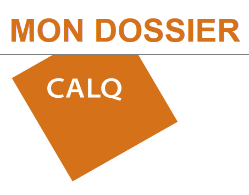 Register for Mon Dossier CALQ and complete your grant application online.Form of addressForm of addressForm of addressMr.Ms.Ms.Ms.None (Non-binary or other)Last nameFirst nameYear artistic practice started	      Circulation of Works Within Québec	 Circulation of Works Outside Québec Architectural research	 Dance	 French-language songwriting	 Storytelling Arts and crafts	 Digital arts	 Landscape architecture	 Theatre Circus arts	 Environmental design	 Literature	 Urban planning Classical music 	 Film - video (Fiction)	 Multidisciplinary arts	 Video installation Contemporary music	 Film - video (Documentary)	 Non-classical music	 Visual arts	 Film - video (Expérimental)	 Songwriting other than French- Language Architectural research	 Dance	 French-language songwriting	 Storytelling Arts and crafts	 Digital arts	 Landscape architecture	 Theatre Circus arts	 Environmental design	 Literature	 Urban planning Classical music 	 Film - video (Fiction)	 Multidisciplinary arts	 Video installation Contemporary music	 Film - video (Documentary)	 Non-classical music	 Visual arts	 Film - video (Expérimental)	 Songwriting other than French- Language Architectural research	 Dance	 French-language songwriting	 Storytelling Arts and crafts	 Digital arts	 Landscape architecture	 Theatre Circus arts	 Environmental design	 Literature	 Urban planning Classical music 	 Film - video (Fiction)	 Multidisciplinary arts	 Video installation Contemporary music	 Film - video (Documentary)	 Non-classical music	 Visual arts	 Film - video (Expérimental)	 Songwriting other than French- LanguageSpecialty, field or literary genreExamples :	 Visual arts: specialty or field: painting         Literature: literary genre: poetry, spoken wordExamples :	 Visual arts: specialty or field: painting         Literature: literary genre: poetry, spoken wordExamples :	 Visual arts: specialty or field: painting         Literature: literary genre: poetry, spoken wordIs the field indicated the one in which you are pursuing your career?	 Yes	 NoIs the field indicated the one in which you are pursuing your career?	 Yes	 NoIs the field indicated the one in which you are pursuing your career?	 Yes	 NoTotal amount requested$       Total cost$      Project title: Duration of project: Starting date (year/month/day)Starting date (year/month/day)Completion date (year/month/day)Completion date (year/month/day)Total number of participant artists and collaboratorsTotal number of participant artists and collaboratorsTotal number of participant artists and collaboratorsDoes the project require the use of digital technologies	  Yes	  No(excluding office automation tools such as word processing) ?Does the project require the use of digital technologies	  Yes	  No(excluding office automation tools such as word processing) ?Does the project require the use of digital technologies	  Yes	  No(excluding office automation tools such as word processing) ?Does the project require the use of digital technologies	  Yes	  No(excluding office automation tools such as word processing) ?Does the project require the use of digital technologies	  Yes	  No(excluding office automation tools such as word processing) ?Does the project require the use of digital technologies	  Yes	  No(excluding office automation tools such as word processing) ?Does the project require the use of digital technologies	  Yes	  No(excluding office automation tools such as word processing) ?Does the project require the use of digital technologies	  Yes	  No(excluding office automation tools such as word processing) ?Does the project require the use of digital technologies	  Yes	  No(excluding office automation tools such as word processing) ?Does the project require the use of digital technologies	  Yes	  No(excluding office automation tools such as word processing) ?If the project is carried out outside Québec, indicate the place:If the project is carried out outside Québec, indicate the place:If the project is carried out outside Québec, indicate the place:Is this project intended for a youth audience?	 Yes	 No	If yes, is the intended age group 4-11 years old? 	 Yes	 No	Other targeted age group(s):      Is this project intended for a youth audience?	 Yes	 No	If yes, is the intended age group 4-11 years old? 	 Yes	 No	Other targeted age group(s):      Is this project intended for a youth audience?	 Yes	 No	If yes, is the intended age group 4-11 years old? 	 Yes	 No	Other targeted age group(s):      Is this project intended for a youth audience?	 Yes	 No	If yes, is the intended age group 4-11 years old? 	 Yes	 No	Other targeted age group(s):      Is this project intended for a youth audience?	 Yes	 No	If yes, is the intended age group 4-11 years old? 	 Yes	 No	Other targeted age group(s):      Is this project intended for a youth audience?	 Yes	 No	If yes, is the intended age group 4-11 years old? 	 Yes	 No	Other targeted age group(s):      Is this project intended for a youth audience?	 Yes	 No	If yes, is the intended age group 4-11 years old? 	 Yes	 No	Other targeted age group(s):      Is this project intended for a youth audience?	 Yes	 No	If yes, is the intended age group 4-11 years old? 	 Yes	 No	Other targeted age group(s):      Is this project intended for a youth audience?	 Yes	 No	If yes, is the intended age group 4-11 years old? 	 Yes	 No	Other targeted age group(s):      Is this project intended for a youth audience?	 Yes	 No	If yes, is the intended age group 4-11 years old? 	 Yes	 No	Other targeted age group(s):       Form containing personal information, completed and signed. Form containing the description of the project. Applicant’s Curriculum vitæ (maximum of 3 pages) List of participant artists and collaborators Curriculum vitae of participant artists and principal collaborators (maximum of 3 pages per person) Contract or letter of commitment (confirmation of at least one venue recognized for presenting works) Estimate for shipping works or equipment, if applicable (instruments, set, materials, etc.) Technical description of works and shipping method, if applicable (in digital arts, visual arts, film and video art, arts and crafts, and architectural research) Press file (maximum of 5 pages) Information on the structure of the host organizationI understand that the use of email offers no guarantee of confidentiality, and I accept the risks associated with communicating personal information via email. Information requestConseil des arts et des lettres du Québec1435, De Bleury Street, Suite 300Montréal (Québec) H3A 2H7formulairesdacar@calq.gouv.qc.ca Last name, first nameLast name, first nameDates for the activityDates for the activityCity - CountryActivities (Description)Name of the host organizationNumber of performa-nces (if applicable)Room capacity (if applicable)FromYyyy-mm-ddToYyyy-mm-ddCity - CountryActivities (Description)Name of the host organizationNumber of performa-nces (if applicable)Room capacity (if applicable)NameWebsiteLast name, first nameConseil des arts et des lettres (Conseil)$Canada Council for the Arts$Host organization$Fees / honoraria$Meals / lodging$Partner$Partner’s nameOther (specify)$$Total ;$Detail$ * No. Weeks$Sous-total$DetailCompensation for participating artists$Compensation for collaborators$Equipment rental$Installation expenses$Insurance$Transportation of works or materials$Royalties$Other realization expenses (specify)$$Sub-total :$DetailAir travelGround transportationMeal/lodgingTravel-related expenses $Expenses for vaccinations, visa, insurance, etc.Other (specify)$Sub-total :$DetailAdministrative expenses$Promotion expenses$Permits, licences, taxes$Other (specify)$$Total :$Last name, first name For the circus arts, multidisciplinary arts, dance and theatre: a maximum of three excerpts totaling no more than 15 minutes in duration and/or 15 digital images. In the case of a manuscript, an excerpt of no more than 25 pages. For the digital arts, visual arts, arts and crafts and architectural research: 15 digital images and/or a maximum of three excerpts totaling no more than 15 minutes in duration. For comic strip art: a maximum of 15 pages of excerpts from albums. For popular song and music: a maximum of three excerpts of works related to the project, totaling no more than 15 minutes in duration and/or a maximum of three previously produced works. Song lyrics, scores or synopses of musical theatre works, if applicable.  For film and video: a maximum of three excerpts of works totaling no more than 15 minutes in duration (including titles and credits). In the case of a screenplay, provide an excerpt of no more than 25 pages.  For storytelling and spoken word creation: a collection of chosen texts, of a maximum length of 25 pages or a maximum of three excerpts of works totaling no more than 15 minutes.  For literature: an excerpt of a book, manuscript or a collection of chosen texts, of a maximum length of 25 pages.Important : 	Make sure that your computer media are readable in the Windows environment.		In the case of video, MPEG (also called MPG) and AVI are the recommended formats. MP3 and M4A are the recommended audio formats.Important : 	Make sure that your computer media are readable in the Windows environment.		In the case of video, MPEG (also called MPG) and AVI are the recommended formats. MP3 and M4A are the recommended audio formats.Important : 	Make sure that your computer media are readable in the Windows environment.		In the case of video, MPEG (also called MPG) and AVI are the recommended formats. MP3 and M4A are the recommended audio formats.Important : 	Make sure that your computer media are readable in the Windows environment.		In the case of video, MPEG (also called MPG) and AVI are the recommended formats. MP3 and M4A are the recommended audio formats.Important : 	Make sure that your computer media are readable in the Windows environment.		In the case of video, MPEG (also called MPG) and AVI are the recommended formats. MP3 and M4A are the recommended audio formats.Important : 	Make sure that your computer media are readable in the Windows environment.		In the case of video, MPEG (also called MPG) and AVI are the recommended formats. MP3 and M4A are the recommended audio formats.No.Date createdAuthor, title of the work and a brief description 
of the document, if need be.Special instructions, notes or warnings.DurationFormatAdditional information (applicant's role, etc.)123Last name, first nameNo.Date cratedAuthor, title and description of the workAdditionnal information (applicant’s role, etc.)1234Important : 	Submit the PC-compatible files in JPEG format only. Submit images at a resolution of 72 PPI that do not exceed 1 MB. Important : 	Submit the PC-compatible files in JPEG format only. Submit images at a resolution of 72 PPI that do not exceed 1 MB. Important : 	Submit the PC-compatible files in JPEG format only. Submit images at a resolution of 72 PPI that do not exceed 1 MB. Important : 	Submit the PC-compatible files in JPEG format only. Submit images at a resolution of 72 PPI that do not exceed 1 MB. Important : 	Submit the PC-compatible files in JPEG format only. Submit images at a resolution of 72 PPI that do not exceed 1 MB. No.DatecreatedTitle of the work and place of exhibition or public area where it was photographed, as the case may be.MaterialSize(centimetres)123456788101112131415